В соответствии с Федеральным законом от 06.10.2003 №131-ФЗ "Об общих принципах организации местного самоуправления в Российской Федерации", Федеральным законом от 13.03.2006 №38-ФЗ "О рекламе", Указом Главы РС (Я) от 26.05.2014 №2683 (ред. от 08.05.2019) "Об утверждении Порядка предварительного согласования схем размещения рекламных конструкций и вносимых в них изменений", принятым решением Районного Совета депутатов от 21.03.2019 №6-3 Положения о порядке установки и эксплуатации рекламных конструкций на территории Ленского района Республики Саха (Якутия) п о с т а н о в л я ю:Утвердить Схему размещения рекламных конструкций на земельных участках независимо от форм собственности, а также на зданиях или ином недвижимом имуществе, находящихся в муниципальной собственности муниципальных образований на территории Ленского района согласно приложению к настоящему постановлению.Главному специалисту управления делами (Иванская Е.С.) опубликовать настоящее постановление в средствах массовой информации и на официальном сайте муниципального образования «Ленский район».Настоящее постановление вступает в силу со дня его официального опубликования.Приложение к постановлению главы от «___» июля 2022 г.№_______________________ Схема размещения рекламных конструкций на земельных участках независимо от форм собственности, а также на зданиях или ином недвижимом имуществе, находящихся в муниципальной собственности муниципальных образований на территории Ленского районаМуниципальное образование«ЛЕНСКИЙ РАЙОН»Республики Саха (Якутия)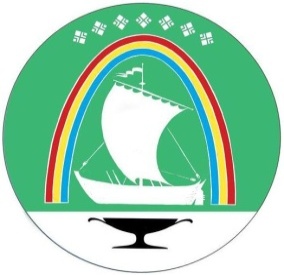 Саха Өрөспүүбүлүкэтин «ЛЕНСКЭЙ ОРОЙУОН» муниципальнайтэриллиитэПОСТАНОВЛЕНИЕПОСТАНОВЛЕНИЕ                  УУРААХг. Ленскг. Ленск                      Ленскэй кот «01» июля 2022 года                                               №__01-03—394/2_от «01» июля 2022 года                                               №__01-03—394/2_от «01» июля 2022 года                                               №__01-03—394/2_Об утверждении Схемы размещения рекламных конструкций на земельных участках независимо от форм собственности, а также на зданиях или ином недвижимом имуществе, находящихся в муниципальной собственности муниципальных образований на территории Ленского районаОб утверждении Схемы размещения рекламных конструкций на земельных участках независимо от форм собственности, а также на зданиях или ином недвижимом имуществе, находящихся в муниципальной собственности муниципальных образований на территории Ленского районаОб утверждении Схемы размещения рекламных конструкций на земельных участках независимо от форм собственности, а также на зданиях или ином недвижимом имуществе, находящихся в муниципальной собственности муниципальных образований на территории Ленского районаГлава                                     Ж.Ж. Абильманов№насхемеМесторасположениерекламной конструкциикоординатыкоординатыТип конструкции, размеры№насхемеМесторасположениерекламной конструкции(Х)(Y)Тип конструкции, размеры1г. Ленск, ул. Ленина, д. 71849807.65567954.76двухсторонняя рекламная конструкция с размером информационного поля 2,6*3,2 м2г. Ленск, ул. Набережная, в 27 метрах от бульвара Ягнышева845055.44549774.20двухсторонняя рекламная конструкция с размером информационного поля 6,0*3,0 м3г. Ленск, район МЖД ул. Первомайская, д.28845957.42549983.20двухсторонняя рекламная конструкция с размером информационного поля 4,0*2,0 м4г. Ленск, район МЖД по ул. Ленина, д.66845332.99550079.38двухсторонняя рекламная конструкция с размером информационного поля 6,0*3,0м5г. Ленск, район МЖД по ул. Дзержинского, д.11845724.30550129.55двухсторонняя рекламная конструкция с размером информационного поля 2,5*3,0 м6г. Ленск, район МЖД по ул. Первомайская, д.10845462.62550149.05односторонняя рекламная конструкция с размером информационного поля 2,5*3,0 м7г. Ленск, район МЖД по ул. Ленина, д.73845407.45550222.91двухсторонняя рекламная конструкция с размером информационного поля 4,5*2,0 м8г. Ленск, ул. Ленина напротив УПФР в г. Ленске845396.65550270.99двухсторонняя рекламная конструкция с размером информационного поля 4,0*2,0 м9г. Ленск, район МЖД по ул. Пролетарская, д.28846278.96550338.62двухсторонняя рекламная конструкция с размером информационного поля 2,5*3,0 м10г. Ленск, ул. Орджоникидзе д.11, перекресток ул. Орджоникидзе-Пролетарская846068.43550429.68односторонняя рекламная конструкция с размером информационного поля 2,5*3,0 м11г. Ленск, ул. Заозерная, район магазина «Колесо»846715.52550421.99двухсторонняя рекламная конструкция с размером информационного поля 6,0*3,0 м12г. Ленск, перекресток ул. Нюйская - ул. Заозерная846734.40550533.13трёхсторонняя рекламная конструкция с размером информационного поля 3,0*4,0 м13г. Ленск, ул. Нюйская,район учебного полигона847857.51550407.38двухсторонняя рекламная конструкция с размером информационного поля 6,0*3,0 м14г. Ленск, ул. Объездная, д. 5А851916.13569364.48двухсторонняя рекламная конструкция с размером информационного поля 3,0*5,0м15Ленский район, 3-й километр трассы Ленск-Мирный849611.45549985.68двухсторонняя рекламная конструкция с размером информационного поля 6,0*3,0 м16Ленский район, 3-й километр трассы Ленск-Мирный849709.40549990.10двухсторонняя рекламная конструкция с размером информационного поля 6,0*3,0 м17г. Ленск, ул. Каландарашвили, район стадиона «Алмаз»845008.97548404.45двухсторонняя рекламная конструкция с размером информационного поля 4,0*3,0 м18г. Ленск, ул. Чапаева, напротив ГПКиО845836.78549530.99двухсторонняя рекламная конструкция с размером информационного поля 4,0*2,0 м19г. Ленск, район МЖД по ул. Первомайская, д. 11845650.18550053.03двухсторонняя рекламная конструкция с размером информационного поля 4,0*2,0м20г. Ленск, ул. Победы, напротив гипермаркета «Лиана»845808.43550937.10двухсторонняя рекламная конструкция с размером информационного поля 4,0*2,0 м21г. Ленск, ул. Победы,район магазина «Меркурий»845855.24551077.41двухсторонняя рекламная конструкция с размером информационного поля 4,0*2,0 м22г. Ленск, ул. Победы, напротив Гормолзавода846126.68551810.15двухсторонняя рекламная конструкция с размером информационного поля 4,0*2,0 м23г. Ленск, ул. Объездная, район «Ленского лесничества» противоположная сторона847520.32551735.77двухсторонняя рекламная конструкция с размером информационного поля 3,0*6,0 м24г. Ленск, ул. Победы, д. 70/3, перекресток с 2-м пер. Победы846381.50552622.33двухсторонняя рекламная конструкция с размером информационного поля 3,0*6,0 м25г. Ленск, ул. Объездная, перекресток улиц Объездная-Добровольского (район «Декор»)846830.16553159.41двухсторонняя рекламная конструкция с размером информационного поля 3,0*6,0 м26г. Ленск, район Налоговой инспекции №2 по ул. Ленина, 56849571.82567364.45двухсторонняя рекламная конструкция с размером информационного поля 4,2*2,2 м27г. Ленск, ул. Объездная, 120 м на юг от перекрестка с ул. Юбилейная847057.49553338.51двухсторонняя рекламная конструкция с размером информационного поля 3,0*6,0 м28г. Ленск, ул. Нюйская, район дома №124851211.76568374.62односторонняя рекламная конструкция с размером информационного поля 2,0*4,0 м29г. Ленск, ул. Набережная, район дома №61849291.16566971.79односторонняя  рекламная конструкция с размером информационного поля 2,0*4,0 м30г. Ленск, ул. Объездная851386.15571014.57двухсторонняя  рекламная конструкция с размером информационного поля 3,0*6,0 м31г. Ленск, ул. Пролетарская, д. 26/5, на территории  Пищепром, магазин «Надежда»850753.72568374.03Шесть двухсторонних рекламных конструкций с размером информационного поля 2,1*4,2м32г. Ленск, ул. Победы, напротив мкр. "Алроса", территория АО «Стройтрансгаз»850873.20272165.97односторонняя  рекламная конструкция с размером информационного поля 4,0*6,0 м33г. Ленск, ул. Нюйская, Район ГИБДД852139.80568270.76двухсторонняя  рекламная конструкция с размером информационного поля 2,2*4,2м34г. Ленск, перекресток ул. Чапаева - Каландарашвили849732.54566093.64трёхсторонняя рекламная конструкция с размером информационного поля 3,0*4,0 м35г. Ленск, ул. Пролетарская, д. 11, ТЦ «Драгоценности Якутии»850213.68568349.64трёхсторонняя рекламная конструкция с размером информационного поля 2,0*3,5м36г. Ленск, ул. Каландарашвили,  напротив СОШ №1849552.99566154.04двухсторонняя рекламная конструкция с размером информационного поля 2,0*4,0 м37г. Ленск, ул. Чапаева в 19 метрах от перекрестка с ул. Таёжной845887.49549671.63двухсторонняя рекламная конструкция с размером информационного поля 2,5*3,0 мИ.о. председателя МКУ «Комитет имущественных отношений МО «Ленский район» РС (Я)»Е.С. Тартыев